VolunteerApplication Packet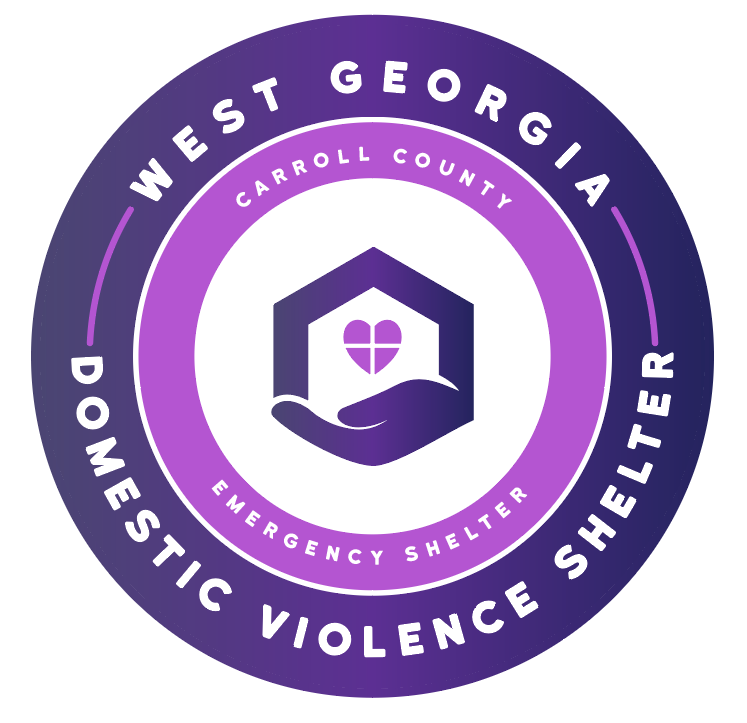 Carroll County Emergency Shelter, Inc.(Volunteer Application)Name: ____________________   _______________________    _________________________
            (First)                                      (Middle)                                       (Last)Social Security #:  _________-________-____________Address: ______________________________________________________________________
              (Street, City, State, & Zip Code) Telephone Number: (Cell) (______) ___________________, (Work) (______) ___________________Emergency Contact: _____________________________________________________________ Relationship to Contact: ______________________
Telephone of Contact: ________________________What type of volunteer work would you like to perform?
__________________________________________________________________________________________________________________________________________________________________________________________________________________________________________When are you able to volunteer?  Please include days and time._________________________________________________________________________________________________________________________________________________________________________________________________________________________________________ References: (Other than relatives or individuals living in your household)Name: _______________________________    Telephone #: ____________________________Name: _______________________________    Telephone #: ____________________________Signature: ______________________________________________ Date: _________________Carroll County Emergency Shelter, Inc.I, ___________________________________, understand the necessity to keep confidential any information about the clients associated with the Carroll County Emergency Shelter, Inc.  I agree not to discuss or reveal any client information to any person without the permission of the client.Signature:________________________________Date:_________________Witness:_________________________________Date:_________________Carroll County Emergency Shelter, Inc.________________________________________________ has completed 12 hours of orientation for the Volunteer Program at the Carroll County Emergency Shelter, Inc.______________________________________________________ 
(Staff Signature) ______________________________________________________ 
(Date) Carroll County Emergency Shelter, Inc.
Consent FormI hereby authorize CARROLL COUNTY EMERGENCY SHELTER, INC. P.O. BOX 2192 CARROLTON, GA 30112 to receive any criminal history record information pertaining to me which may be in the files of any state or local criminal justice agency in Georgia.Client’s Full Name Printed: ____________________________________________Address: ___________________________________________________________
               ___________________________________________________________
               ___________________________________________________________D.O.B.   ______________________       SSN: _____________________________Race:     ______________________       Sex:   _____________________________Client’s Signature: _____________________________ Date: ________________Notary: ______________________________________ Date: ________________Taken to Police Department: ___________________________________________Name: _____________________________________________________________Carroll County Emergency Shelter, Inc.Volunteer Acknowledgements:Maintain strict confidentiality of the Carroll County Emergency Shelter including all clients served, staff and volunteers. Work a schedule mutually acceptable to the agency and volunteer.Become thoroughly familiar with the policies and procedures set forth by the agency.Be prompt and reliable in reporting to work and keep an accurate record of hours worked by signing in and out on the appropriate forms. Attend orientation and training sessions, as required, and undertake continuing education provided by the agency as necessary to maintain competence. Provide the Volunteer Coordinator advanced written notice of resignation or requesting leave of absence.Notify the program staff as early as possible if unable to report to as scheduled.Perform with dignity and caution when acting as a representative of the agency.Avoid entering into any agreements with third parties or assuming any third-party responsibilities on behalf of the agency.Maintain confidentiality of all client information and all other information deemed confidential by the agency.Maintain the security of the agency at all hours and help promote the safety of other volunteers, program staff and clients.Assist in any temporary job assignments outside those specified in the particular job description should it be beneficial to the agency and within the scope of the volunteer’s time or skills. Treat other volunteers, program staff, and clients with dignity and respect without regard for race, culture, ethnicity, religion, sexual orientation, disability, gender, or age.Any Direct-Service Volunteer must maintain CPR Certification and submit to a COGENT Background Check/Fingerprinting every three (3) years. Signature_______________________________________________		Date_______________